ЗАНЯТИЕ 101. Игра «Третий лишний» (на развитие памяти, внимания и символической функции мышления, умения классифицировать предметы по определенному признаку).В каждом цветном круге изображения двух животных: в красном – домашние животные (поросенок, кошка); в зеленом – дикие животные (заяц, лиса); в желтом – домашние птицы (курица, гусь); в синем – дикие птицы (ворона, синичка). Детям раздаются наборы из 4 кружочков красного, синего, желтого и зеленого цветов. Педагог называет по очереди животных и птиц, а дети поднимают кружочки соответствующих цветов. Можно назвать следую­щих животных и птиц: слон, орел, корова, тигр, чайка, лиса, собака, кролик, индюк, воробей, лев, белка, поросенок, еж, курица, дятел, рысь, петух, бык, жираф, утка, овца, кенгуру, волк, бегемот, синица, коза, щегол, кошка, енот, суслик, дрозд.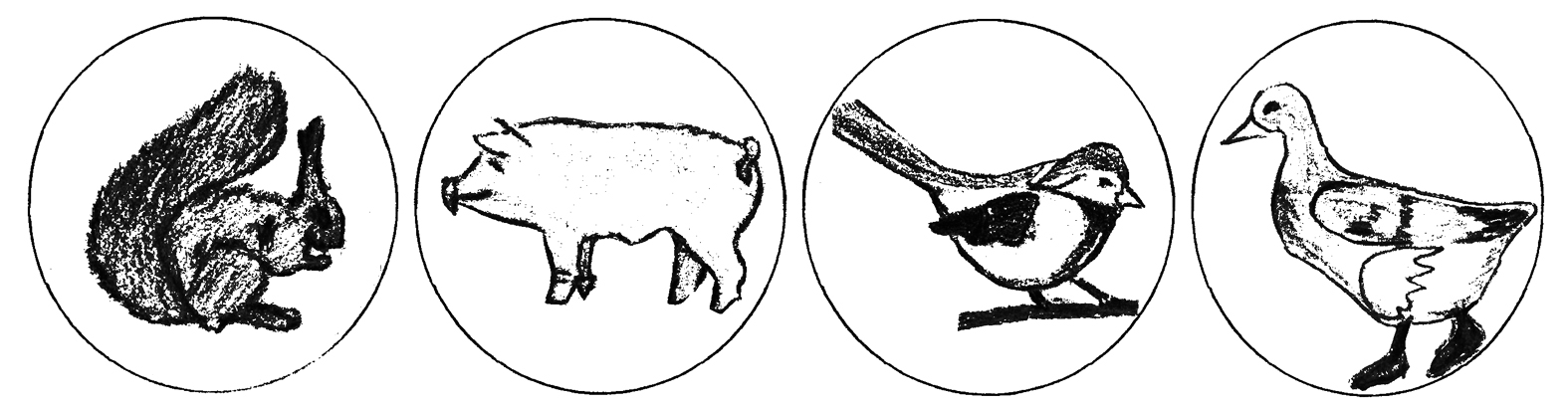 2. Упражнение на развитие механической зрительной памяти.Детям для запоминания предлагают карточку с изображением 10 невербальных символов. Время для запоминания – 60 секунд.З а д а н и е . Воспроизвести символы по памяти на доске.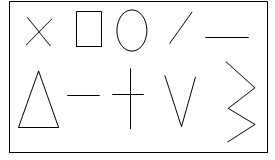 3. Упражнение на развитие ассоциативной памяти.Для запоминания детям предлагаются пары картинок и слов:молоток – ремонт;	птица – перо;клоун – цирк;	ландыш – весна;рыба – река;	кошка – мышка;краски – рисунок;	лягушка – болото;слива – дерево;	солнце – луч;колбаса – завтрак;	змея – опасность.4. Упражнение «Единственное и множественное число» 
(на развитие речи, мышления и памяти). Сейчас я буду называть вам слова, которые обозначают один предмет, а вы должны изменить это слово так, чтобы получилось много предметов. Например: стол – столы, книга – книги, ручка – ручки.Кот – коты, плот – плоты, беда – беды, мyка – мyки, мукa – мукa, крот– кроты, дуга – дуги, рука – руки, еда – еда, слива – сливы, грива – гривы, сковородка – сковородки, телевизор – телевизоры, банан – бананы, пол – полы.А теперь необходимо вспомнить все слова, которые я произнесла, и назвать их в единственном числе.5. Упражнение «Художники».Представим, что на носу у нас кисточки. Нарисуем ими на потолке «пружинки».6. Упражнение на развитие сенсомоторики.Нарисовать в тетради обеими руками одновременно «пружинки».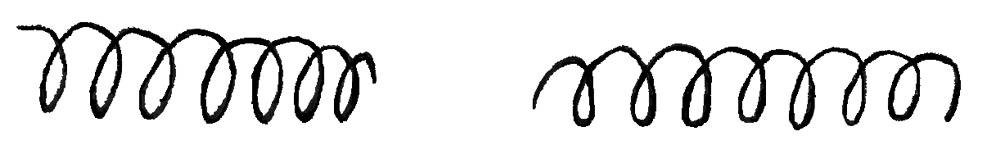        левая рука                    правая рука7. Графический диктант.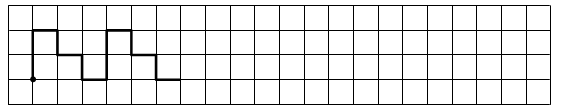 8. Пальчиковая гимнастика «Здравствуй».9. Профилактика нарушения зрения.Нарисовать «пружинки» глазами.Здравствуй, солнце золотое!Здравствуй, небо голубое!Здравствуй, вольный ветерок!Здравствуй, маленький дубок!Мы живем в одном краю –Всех я вас приветствую!Пальцами правой руки по очереди здороваться с пальцами левой руки, похлопывая друг друга кончиками.Т. Сикачева